                                                                                                                                MČ Praha - Březiněves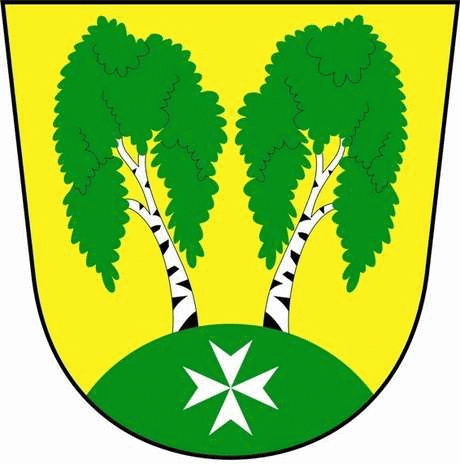 U Parku 140/3, 182 00 Praha 8Městská část Praha – Březiněves Zastupitelstvo městské části
Přehled přijatých usnesení na zasedání zastupitelstvadne 16.03.2016Usnesení č. 1.19/16ZMČ Praha – Březiněves projednalo a schválilo:Zvýšení rozpočtu na rok 2016 – účelovou investiční dotaci ve výši 4 MIO Kč na akci: Čistírna vody pro rekreační rybník, která byla schválena Zastupitelstvem hl. m. Prahy usnesením č. 14/23 ze dne 25.2.2016. Zodpovídá: starosta Ing. Jiří Haramul.			Usnesení č. 2.19/16ZMČ Praha – Březiněves projednalo a schválilo:   Zvýšení rozpočtu na rok 2016 – účelovou neinvestiční dotaci ve výši 8.000,-Kč pro místní lidovou knihovnu, která byla schválena Zastupitelstvem hl. m. Prahy usnesením č. 14/66 ze dne 25. 2. 2016.Zodpovídá: starosta Ing. Jiří Haramul.Usnesení č. 3.19/16ZMČ Praha – Březiněves projednalo a schválilo:Zvýšení rozpočtu na rok 2016 -  doplatek podílu městským částem hl. m.  Prahy z obdrženého odvodu z VHP a jiných technických herních zařízení za období 1.10.2015 – 31.12.2015, schválené Zastupitelstvem hl.m. Prahy usnesením č. 14/25 - pro MČ Praha – Březiněves finanční částku ve výši 26.000,-Kč. Doplatek je určen na podporu činností nestátních neziskových organizací působících na území MČ hl. m. Prahy, které zajišťují dlouhodobě organizovanou sportovní výchovu mládeže registrované v jednotlivých nestátních organizacích, pro sport, kulturu, školství, zdravotnictví a sociální oblast.  Zodpovídá: starosta Ing. Jiří Haramul.   Usnesení č. 4.19/16ZMČ Praha – Březiněves projednalo a schválilo:a)  Zveřejnění Výzvy k podání nabídek (zadávací dokumentace) na zjednodušené podlimitní řízení podle zákona č. 137/2006 Sb., o veřejných zakázkách, ve znění pozdějších předpisů na veřejnou zakázku: „Čistírna vody pro rekreační rybník Březiněves“, na profilu zadavatele VVZ.Zveřejnění výzvy: 18.03.2016.Lhůta pro podání nabídek končí dne: 04. 04. 2016 v 10:00 hodin. Termín otevírání obálek: 04.04.2016 v 10:05 hodin.  Nabídky budou přijímány na adrese MČ Praha - Březiněves, U Parku 140/3, Praha 8.b) Členy hodnotící komise pro veřejnou zakázku: „Čistírna vody pro rekreační rybník Březiněves:Členové:						Náhradníci:Ing. Jiří Haramul						Zdenka Chaloupecká	Ing. Vladimír Jisl					Zdeňka Maděrová     	Zdeněk Korint						Mgr. Martin PřevrátilPetr Petrášek						Ing. Martin JavorníkIng. Jan Vocel 				              		Martina VilímkováZodpovídá: starosta Ing. Jiří Haramul. 	Usnesení č. 5.19/16ZMČ Praha – Březiněves projednalo a schválilo projektovou dokumentaci  výstavby rodinného domu, na parc. č. 426/198 k. ú. Březiněves, pro sloučené územní a stavební řízení. Projektová dokumentace byla vypracována Ing. arch. Danielem Smitkou PhD, Starého 27, Praha 6 v 1/2016.Zodpovídá: předseda stavební komise Ing. Vladimír Jisl.	Usnesení č. 6.19/16ZMČ Praha – Březiněves projednalo a schválilo výstavbu plotu na pozemku č. parc. 280/2 k. ú. Březiněves, který hraničí s pozemky hl. m. Prahy se svěřenou správou nemovitostí ve vlastnictví obce - MČ Praha – Březiněves parc. č. 281/2 a 280/3. Celkem se jedná o společnou hranici v délce 8 metrů. Plot bude ze ZN/PVC pletiva, vysoký 180 cm.Zodpovídá: předseda stavební komise Ing. Vladimír Jisl. Usnesení č. 7.19/16ZMČ Praha – Březiněves projednalo a schválilo slib zastupitelstva městské části ve znění uvedeném v § 50 odst. 3 zákona o hlavním městě Praze a jeho složení potvrdili svým podpisem.  Zodpovídá: starosta Ing. Jiří Haramul. Usnesení č. 8.19/16ZMČ Praha – Březiněves projednalo a schválilo projektovou dokumentaci na akci: „Přisvětlení přechodu pro chodce ulice Na Hlavní, Praha 8 – Březiněves“ vypracovanou společností ELTODO, a.s., Novodvorská 1010/14, Praha 4, v 12/2015. Zodpovědný projektant: Ing. Průša.   Dále Zastupitelstvo MČ Praha – Březiněves souhlasí s akcí: „Přisvětlení přechodu pro chodce ulice Na Hlavní, Praha 8 – Březiněves“ k dotčenému pozemku 354 k. ú. Březiněves, ve vlastnictví hl. m. Prahy, se svěřenou správou nemovitostí ve vlastnictví MČ Praha – Březiněves.Zodpovídá: předseda stavební komise Ing. Vladimír Jisl.	Usnesení č. 9.19/16	ZMČ Praha – Březiněves projednalo a schválilo podání žádosti o grant na Ministerstvo vnitra, vedeným pod č.j. MV-178851-3/PO-IZS-2015 – stavební úpravy hasičské zbrojnice,  jejíž součástí je při přidělení grantu garance spoluúčasti financování MČ Praha – Březiněves  ve výši 800.000,- Kč. Zodpovídá: zastupitel Petr Petrášek.	Usnesení č. 10.19/16	ZMČ Praha – Březiněves projednalo a schválilo Odpisový plán Městské části Praha - Březiněves na rok 2016 v předloženém znění. Zodpovídá: Ing. Jiří Haramul.							Usnesení č. 11.19/16	ZMČ Praha – Březiněves projednalo a schválilo Odpisový plán Mateřské školy Březiněves, příspěvkové organizace, na rok 2016, v předloženém znění. Zodpovídá: Ing. Jiří Haramul. 	Usnesení č. 12.19/16ZMČ Praha – Březiněves projednalo a schválilo Statut sociálního fondu Městské části Praha – Březiněves v předloženém znění. Statut nabývá platnosti dnem jeho schválení Zastupitelstvem MČ Praha – Březiněves s účinností od 1.1.2016. Zodpovídá: Ing. Jiří Haramul.Usnesení č. 13.19/16ZMČ Praha – Březiněves projednalo a schválilo Změnu rozpočtu za 3/2016 v předloženém znění. Zodpovídá: předseda finančního výboru Ing. Jan Vocel.Usnesení č. 14.19/16ZMČ Praha – Březiněves projednalo a schválilo Smlouvu o poskytování softwarových služeb – systém Tritius, se společností Lanius s.r.o.,  se sídlem Jiráskova 1775, Tábor. Systém je určen pro digitalizaci místní knihovny. Zodpovídá: Ing. Jan Vocel.         	   	     Zdeněk Korint				                Ing. Jiří Haramul               zástupce starosty MČ Praha – Březiněves                                    starosta MČ Praha – Březiněves